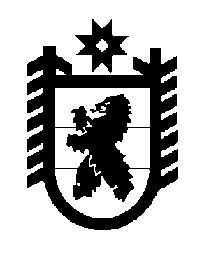 Российская Федерация Республика Карелия    ПРАВИТЕЛЬСТВО РЕСПУБЛИКИ КАРЕЛИЯПОСТАНОВЛЕНИЕот  22 августа 2012 года № 267-Пг. Петрозаводск О внесении изменений в постановление Правительства Республики Карелия от 15 сентября 2005 года № 117-П Правительство Республики Карелия п о с т а н о в л я е т:Внести в приложение к Положению о противопожарной службе Республики Карелия, утвержденному постановлением Правительства Республики Карелия от 15 сентября 2005 года № 117-П "О противо-пожарной службе Республики Карелия" (Собрание законодательства Республики Карелия, 2005, № 9, ст.929; 2006, № 1, ст.58; № 7, ст.855; 2008, № 2, ст.177; № 9, ст.1108; 2009, № 7, ст.819; № 12, ст.1449; 2010,            № 2, ст.140; 2011, № 10, ст.1632), следующие изменения:а) в пункте 9 цифры "51" заменить цифрами "50";б) в пункте 10 цифры "99" заменить цифрами "104";	в) в пункте 11 цифры "132" заменить цифрами "130";г) в пункте 12 цифры "75" заменить цифрами "74";д) в пункте 13 цифры "104" заменить цифрами "103".            Глава Республики  Карелия                                                            А.П. Худилайнен